DOBER TEKPRIDRŽUJEMO SI PRAVICO DO SPREMEMBE JEDILNIKA ZARADI DOBAVE SUROVIN DOBAVITELJEV in PRILAGODTIVE JEDILNIKA STAROSTI OTROK.DNEVNO JE OTROKOM NA VOLJO VODA ALI ČAJ.LEGENDA: snovi ali proizvodi, ki povzročajo alergijo ali preobčutljivost:G. Žita, ki vsebujejo gluten, R. Raki in proizvodi iz rakov, J. Jajca in proizvodi iz jajc, Ri. Ribe in proizvodi iz rib, A. Arašid (kikiriki) in proizvodi iz arašidov, S. Zrnje soje inproizvodi iz soje, L. Mleko in mlečni izdelki (vsebujejo laktozo), O. Oreški, Z. Listna zelena in proizvodi iz nje, Go. Gorčično seme ali proizvodi iz njega, Se. Sezamovo seme ali proizvodi iz njega, Ž. Žveplov dioksid ali sulfiti v koncentraciji (več kot 10 mg/kg ali 10 mg/l glede na skupni SO2), B. Volčji bob in proizvodi iz njega, M. Mehkužci in proizvodi iz njih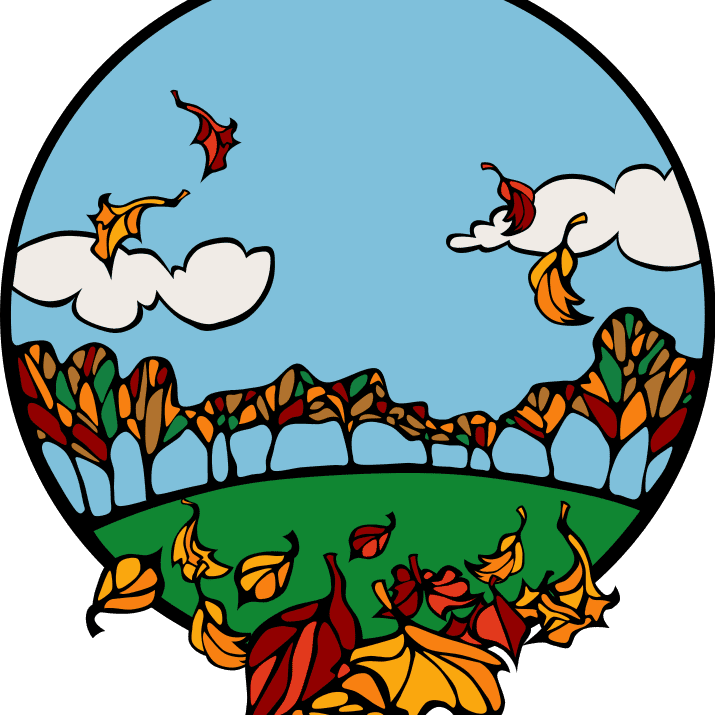 DOBER TEKPRIDRŽUJEMO SI PRAVICO DO SPREMEMBE JEDILNIKA ZARADI DOBAVE SUROVIN DOBAVITELJEV in PRILAGODTIVE JEDILNIKA STAROSTI OTROK.DNEVNO JE OTROKOM NA VOLJO VODA ALI ČAJ.LEGENDA: snovi ali proizvodi, ki povzročajo alergijo ali preobčutljivost:G. Žita, ki vsebujejo gluten, R. Raki in proizvodi iz rakov, J. Jajca in proizvodi iz jajc, Ri. Ribe in proizvodi iz rib, A. Arašid (kikiriki) in proizvodi iz arašidov, S. Zrnje soje in proizvodi iz soje, L. Mleko in mlečni izdelki (vsebujejo laktozo), O. Oreški, Z. Listna zelena in proizvodi iz nje, Go. Gorčično seme ali proizvodi iz njega, Se. Sezamovo seme ali proizvodi iz njega, Ž. Žveplov dioksid ali sulfiti v koncentraciji (več kot 10 mg/kg ali 10 mg/l glede na skupni SO2), B. Volčji bob in proizvodi iz njega, M. Mehkužci in proizvodi iz njih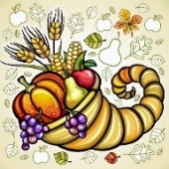 DOBER TEKPRIDRŽUJEMO SI PRAVICO DO SPREMEMBE JEDILNIKA ZARADI DOBAVE SUROVIN DOBAVITELJEV in PRILAGODTIVE JEDILNIKA STAROSTI OTROK.DNEVNO JE OTROKOM NA VOLJO VODA ALI ČAJ.LEGENDA: snovi ali proizvodi, ki povzročajo alergijo ali preobčutljivost:G. Žita, ki vsebujejo gluten, R. Raki in proizvodi iz rakov, J. Jajca in proizvodi iz jajc, Ri. Ribe in proizvodi iz rib, A. Arašid (kikiriki) in proizvodi iz arašidov, S. Zrnje soje in proizvodi iz soje, L. Mleko in mlečni izdelki (vsebujejo laktozo), O. Oreški, Z. Listna zelena in proizvodi iz nje, Go. Gorčično seme ali proizvodi iz njega, Se. Sezamovo seme ali proizvodi iz njega, Ž. Žveplov dioksid ali sulfiti v koncentraciji (več kot 10 mg/kg ali 10 mg/l glede na skupni SO2), B. Volčji bob in proizvodi iz njega, M. Mehkužci in proizvodi iz njih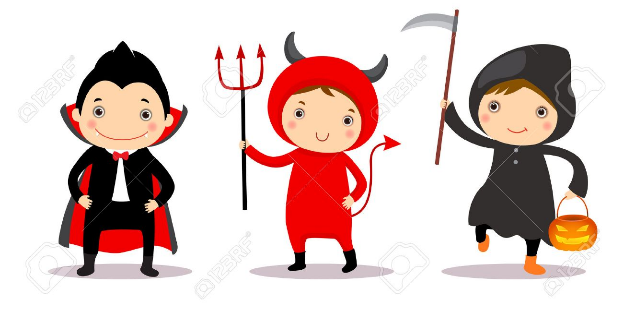 DOBER TEKPRIDRŽUJEMO SI PRAVICO DO SPREMEMBE JEDILNIKA ZARADI DOBAVE SUROVIN DOBAVITELJEV in PRILAGODTIVE JEDILNIKA STAROSTI OTROK.DNEVNO JE OTROKOM NA VOLJO VODA ALI ČAJ.LEGENDA: snovi ali proizvodi, ki povzročajo alergijo ali preobčutljivost:G. Žita, ki vsebujejo gluten, R. Raki in proizvodi iz rakov, J. Jajca in proizvodi iz jajc, Ri. Ribe in proizvodi iz rib, A. Arašid (kikiriki) in proizvodi iz arašidov, S. Zrnje soje inproizvodi iz soje, L. Mleko in mlečni izdelki (vsebujejo laktozo), O. Oreški, Z. Listna zelena in proizvodi iz nje, Go. Gorčično seme ali proizvodi iz njega, Se. Sezamovo seme ali proizvodi iz njega, Ž. Žveplov dioksid ali sulfiti v koncentraciji (več kot 10 mg/kg ali 10 mg/l glede na skupni SO2), B. Volčji bob in proizvodi iz njega, M. Mehkužci in proizvodi iz njih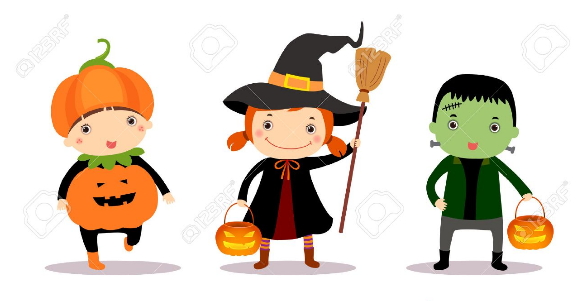 DanZAJTRKKOSILO MALICAPONEDELJEK4.10Pica kruhki (G, S), sadni čaj, NEKTARINABograč s krompirjem v kosih, ovseni kruh (G, S), narastek s proseno kašo in jabolki (G, L)Francoski rogljič z vanili kremo (G, S, L), slivaTOREK5.10.Rženi kruh (G, S), DOMAČ TUNIN NAMAZ (L), paradižnik, zeliščni čaj Paradižnikova juha z žličniki (G, J, L), špageti v bolonjski omaki (G), riban sir (L) rdeča pesaSirova štručka (G, S, L), jabolkoSREDA6.10.Šunka-sir štručka (G, S, L), kakav (G, L), sliveKorenčkova juha z zdrobom  (G),  vratovina po cigansko, pražen krompir, mešana solatasezamova štručka (G, S, Se), sadna skuta (L)ČETRTEK7.10.Polnozrnati kruh (G, S, Se), maslo (L), med, bananino mleko (L)Brokolijeva kremna juha, piščančje krače (G, L, J), EKO AJDOVA KAŠA z grahom, zelje v solati s fižolommlečni kruh (G, S), zelenjavni krožnikPETEK8.10.Umešana jajčka (J), temni kruh (G, S), čaj, grozdjePrežganka (G, J), rižota z lignji in zelenjavo, kitajsko zelje s krompirjemŽemlja z otrobi (G, S), rezina sira(L), paprikaDanZAJTRKKOSILO MALICAPONEDELJEK11.10.DOMAČ ČOKOLADNI PUDING Z EKO MLEKOM (L, G), keksi (G, S, L, J), bananaFižolova krem juha z kruhovimi kockami (G, S), piščančji zrezki v gobovi omaki (L), njoki (G), mešana zelena solataSezamova štručka (G, S, Se), jabolkoTOREK12.10.DOMAČ KORENČKOV NAMAZ Z JAJČKO (J, L) , ovseni kruh (G, S), sadni čaj, grozdjePiščančji ragu z žličniki (G, J), PALAČINKE S SKUTO -GRATINIRANE (G, J, L), 100% naravni sokSirova štručka (G, S, L), čokoladno mleko (L)SREDA13.10.Piščančja salama (S), DOMAČA MAKOVA ŠTRUČKA (G), paradižnik, zeliščni čajKolerabna kremna juha, tortilje s piščančjim mesom in sirom (G, S, L), kitajsko zelje v solati s krompirjemOvseni kruh (G, S), maslo (L), marmeladaČETRTEK14.10.Ržen kruh (G, S), piščančja pašteta (S), riban korenček, zeliščni čaj z medomČufti v paradižnikovi omaki (G), pire krompir, PUDINGOVE REZINE (G, J, L)Koruzni kruh (G, S), zeliščni namaz (L)PETEK15.10.Koruzni kruh (G, S), kisla smetana (L), EKO VIŠNJEVA MARMELADA, bela kava (L, G), jabolkaMinjonska juha (G), pire krompir, panirane sardelice (Ri, G, L, J), paradižnikova solata DOMAČI KEKSI (G, L, J), sadna skuta (L) DanZAJTRKKOSILO MALICAPONEDELJEK18.10.Čokoladni namaz (G, S, L, O), rženi kruh (G, S), zeliščni čaj, hruškaPorova kremna juha, rižota s piščancem in sezonsko zelenjavo, zeljnata solata s fižolomOvseni kruh (G, S), tunina pašteta (Ri), kisle kumariceTOREK19.10.Carski praženec (G, L, J), jagodna marmelada, sadni smutiKokošja juha z ribano kašo (G, J), panirane piščančje krače (G, J, L), svedri s pesto omako (G), zelena solata Marmeladni rogljič (G, S), bananaSREDA20.10.Temni kruh (G, S), ribji namaz iz srdelic (Ri, L), paprika, BIO SADNO ZELENJAVNI SOKprežganka (G, J),  svinjski zrezki v omaki z grahom in korenčkom, zdrobovi cmoki (G, L), zelena solataSadni jogurt (L), piknik keksi (G, S, L, J)ČETRTEK21.10.Sadni kefir (L), EKO KORUZNI KOSMIČI Z MANJ SLADKORJA (G), jabolko, polnozrnati kruh (G, S)Golaž, polenta (G), DOMAČ VANILI PUDING s smetano(G, L)Sirova štručka (G, S, L), čokoladno mleko (L)PETEK22.10.Koruzni mlečni močnik z jabolki in cimetom (G, L),Gobova juha, pečeni morski pes (Ri), maslen krompir, zelena solataKoruzni kruh (G, S), zeliščni namaz (L)DanZAJTRKKOSILO MALICAPONEDELJEK25.10.rezina sira (L), fit kraljeva štručka (G, S), jabolko, zeliščni čajKokošja juha z zvezdicami (G, Z), puranji zrezki v kumarični omaki, pire krompir, zelena solata s koruzoKoruzni kruh(G, S), sirni namaz (L), kisla kumaricaTOREK26.10.DOMAČ SADNI JOGURT (L), sirova štručka (G, S, L), suho sadje z oreščkiKostna juha z rezanci (G), svinjska pečenka, zeljne krpice (G), zelena solataSkutin zavitek (G, L), lubenicaSREDA27.10.Ajdova štručka (G, S), Aljaževa salama, sir (L), kisle kumarice, čajSHEMA ŠOLSKEGA SADJAPasulj s klobaso (G), KORENČKOV BISKVIT S ČOKOLADNIM PRELIVOM (G, J, O, L), EKO LIMONADASadni jogurt (L), makova štručka (G, S) ČETRTEK28.10.Mlečni riž (L), kakavov posip, suhe sliveKokošja juha z rezanci (G, Z), pleskavica, pečen krompir, paradižnikova solataŠunka sir štručka (G, S, L), grozdjePETEK29.10.DOMAČ SKUTIN NAMAZ Z BUČNIMI SEMENI (L),  koruzni kruh (G), zeliščni čaj, grozdjeCvetačna juha, panirani ribji file (Ri, J, G), riž z grahom, zelena solata s fižolomRženi kruh(G, S), kisla smetana(L), mešana marmelada, sadni čaj